IE LA SALLE DE CAMPOAMORGUIÍA-TALLERGESTIÓN ACADÉMICA PEDAGÓGICAN.º 3 PERÍODO: 3   AÑO: 2020 Grado: 9   ÁREA: Matemáticas.  Asignatura: Geometría. Áreas Transversales:       Tecnología, Lengua Castellana, Educación Artística Elabora: Denys Palacios Palacios TIEMPO: 1 Periodo de claseCOMPETENCIA Uso de representaciones geométricas para resolver y formular problemas en las matemáticas PROPÓSITO: Identificar segmentos y arcos congruentes en la circunferencia.TEMA: Propiedades de las cuerdas y las tangentesDEFINICION.Un radio trazado al punto de tangencia es perpendicular a la recta tangente.Un radio o diámetro perpendicular a una cuerda       la biseca (divide en dos segmentos congruentes).Cuerdas paralelas determinan arcos congruentes entre las paralelasA cuerdas congruentes en una misma circunferencia les corresponden arcos congruentes.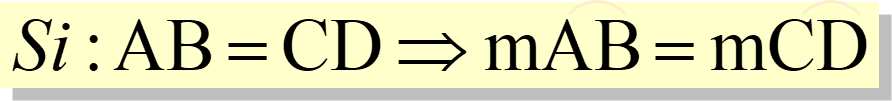 Desde un punto exterior a una circunferencia se puede trazar dos rayos tangentes que determinan dos segmentos congruentes.   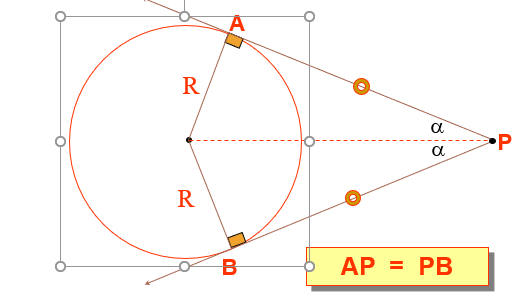 Si dos cuerdas se cortan, el producto de los segmentos en una cuerda es igual al producto de los segmentos de la otra.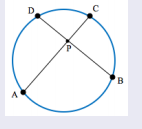 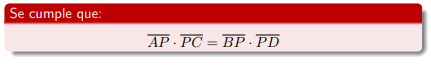 EJERCICIOSEl punto 0 es el centro de la circunferencia; P es punto medio de AB; AB mide 16 cm. determine el valor del segmento PB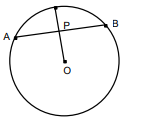 AB es diámetro de la circunferencia y perpendicular a CD; y PD= 4 cm. determine el valor del segmento CD.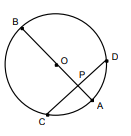 Para los problemas emplear la figura.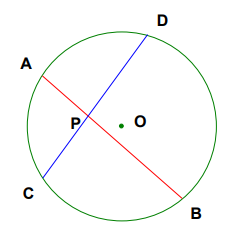 Solución 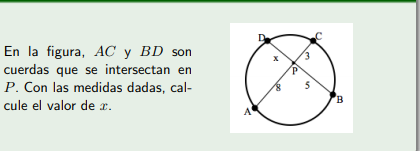 SOLUCION Practica y aprende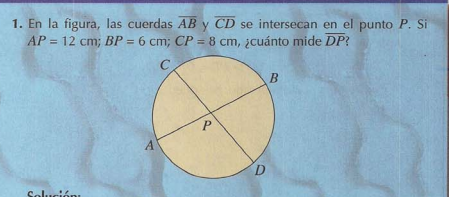 2. 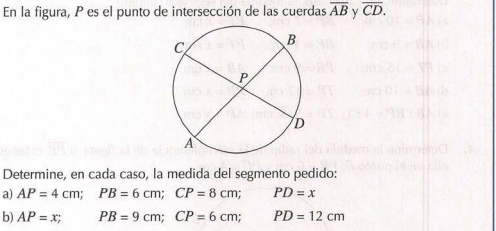 https://slideplayer.es/slide/1123956/